LAOS – Luang Prabang – Villa Luang Prabang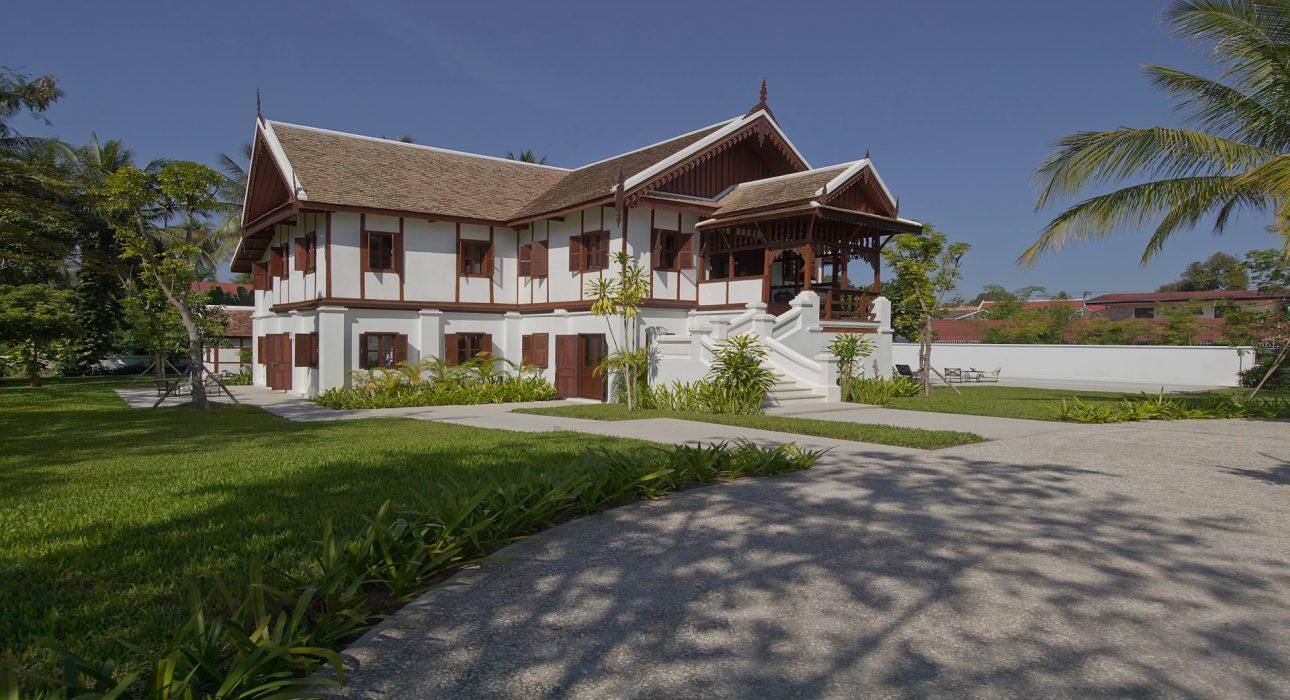 Over ViewThemeArt &amp; Culture, Family, Honeymoon, WellnessCountry - CityLaos - Luang PrabangMarket segmentThematic LeisureOfficial category5*Easia categoryFirst ClassTotal number of rooms4Price level$$$$DescriptionVilla Luang Prabang is a stunning 4-bedroom property that flawlessly combines French colonial influences with traditional Lao architecture. Formerly the residence of Prince Boun Kong of the Laotian Royal Family, this unique villa is one of the most luxurious private residences in the UNESCO World Heritage Town of Luang Prabang.With four elegantly-designed bedrooms, each furnished with four-poster king-sized beds and ensuite bathrooms, this property is perfect for families and groups of friends who are looking for somewhere special to stay on their visit to this magical part of the world.The grounds feature expansive gardens dotted with mango, coconut and tamarind trees as well as an 18-meter private swimming pool. Breakfast is served daily by the live-in butler.  Selling pointsCharming and luxurious villa with a rich royal history.Modern facilities and comfortable rooms.Excellent location within walking distance of the centre.Ideal for families or small groups.Ideal venue for private events.Time & TransportationRoomsEasia's recommend room typeRoom type:There are 4 bedrooms (King bed, Bathroom, Tv, and Air-conditioning)A maximum of 2 extra beds can be provided.Services & FacilitiesServices24h security service, Complimentary bottle of water, Iron, Laundry service, Swimming PoolFacilitiesAir Conditioning, coffee and tea making facilities, Garden, Internet, Safety Box, Shower With Hot Water, UmbrellaRestaurant informationThe property has no restaurant, though it does have a fully-equipped kitchen for those who would like to prepare their own meals.Breakfast is included and provided daily.A private chef can be provided for a supplement.PhotosRooms photos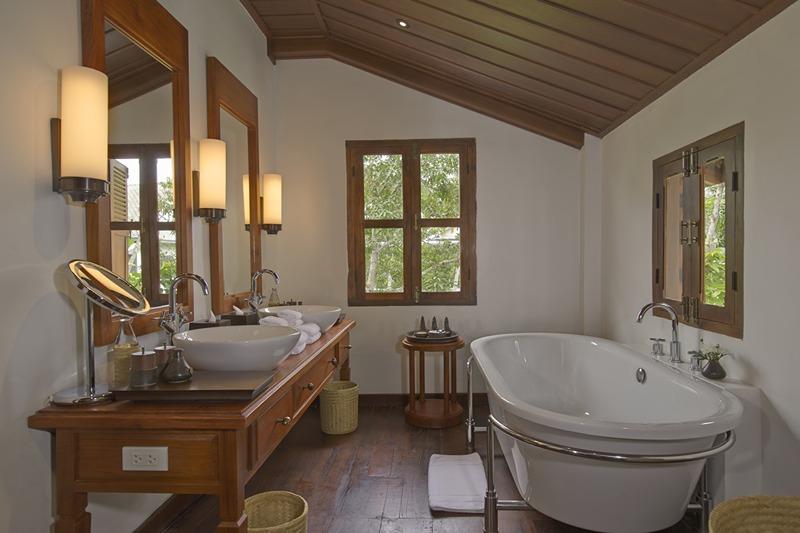 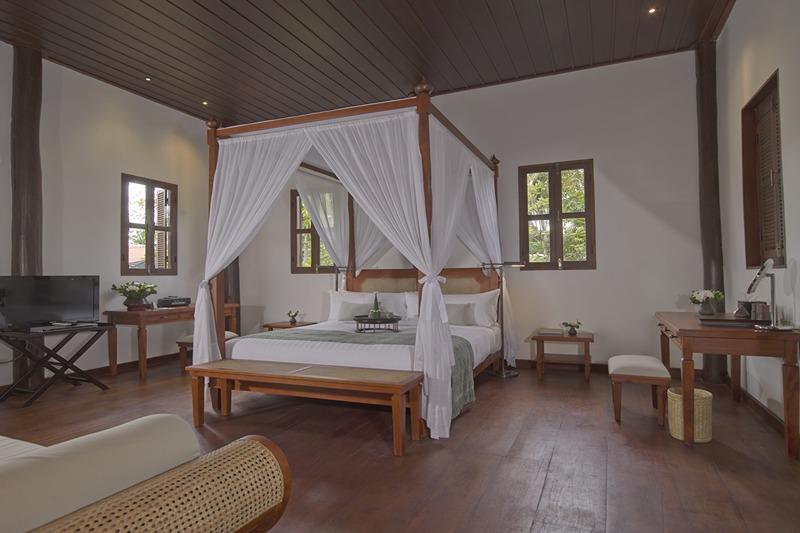 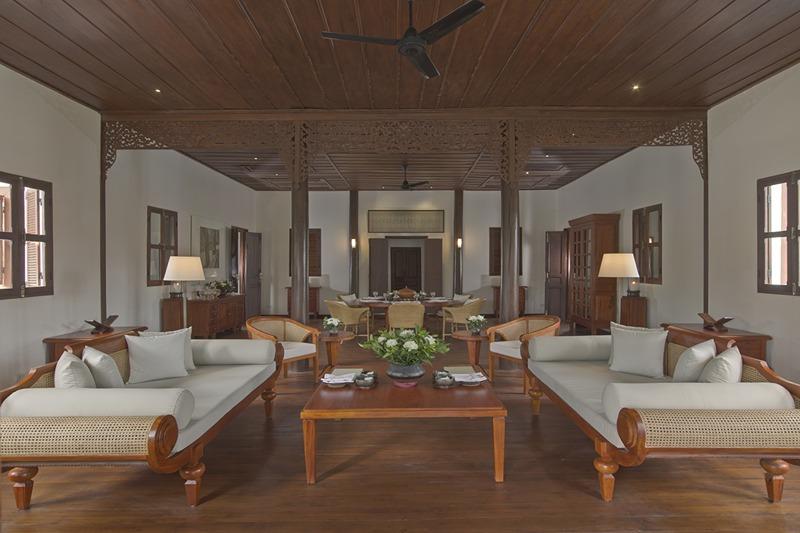 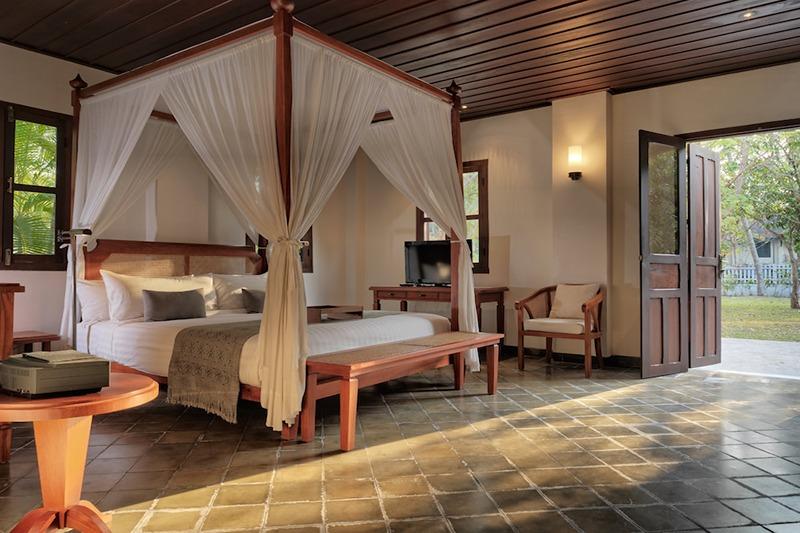 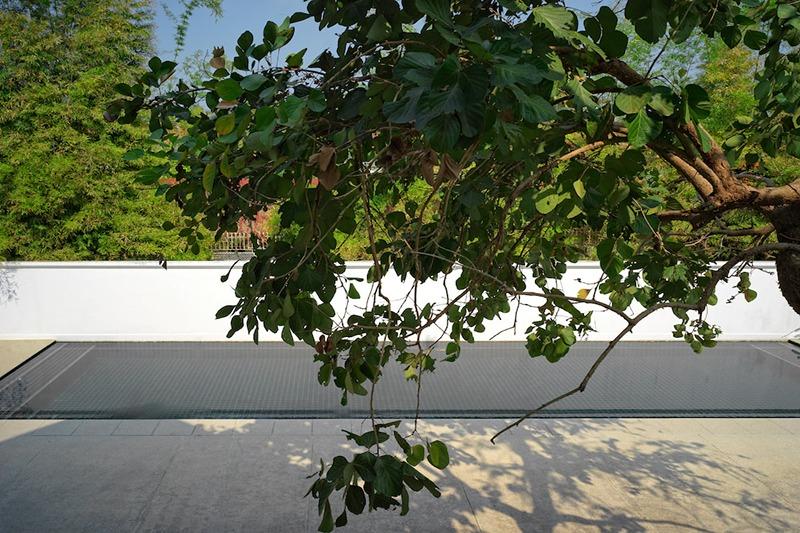 Restaurant photos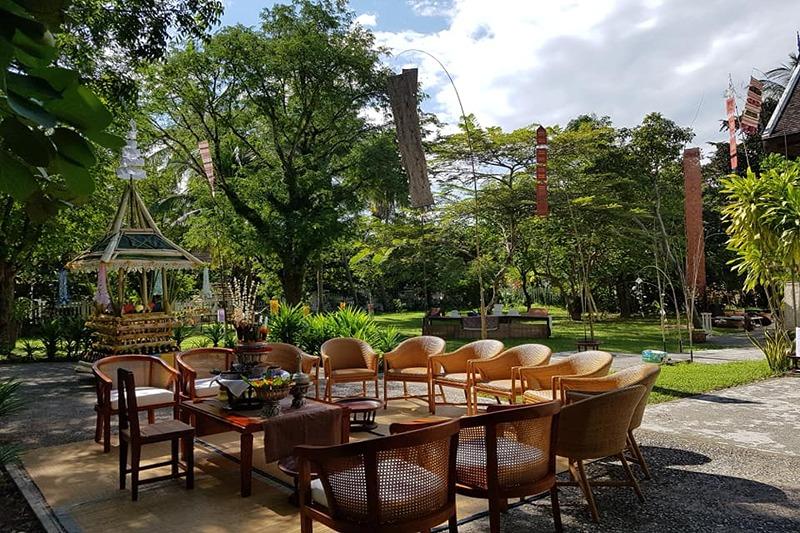 Services & facilities photos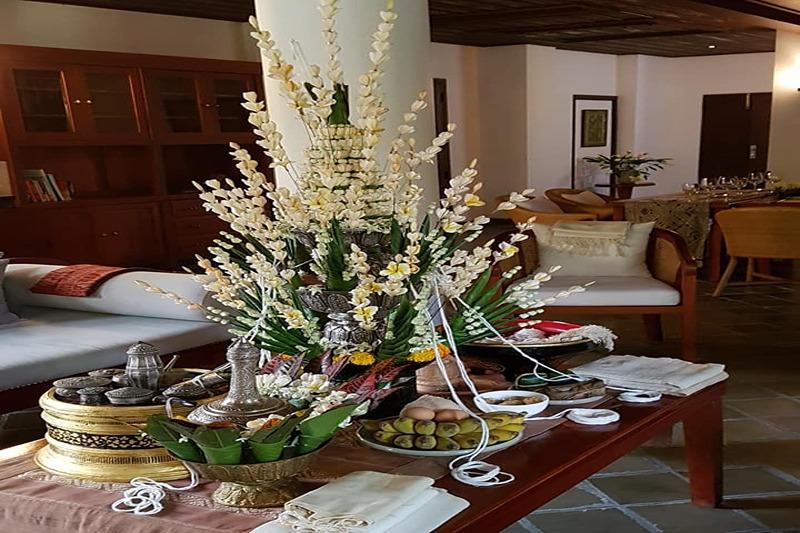 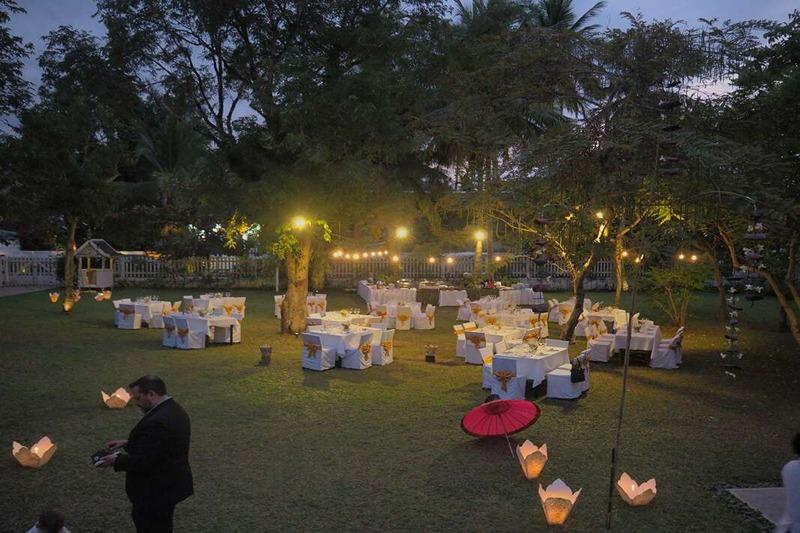 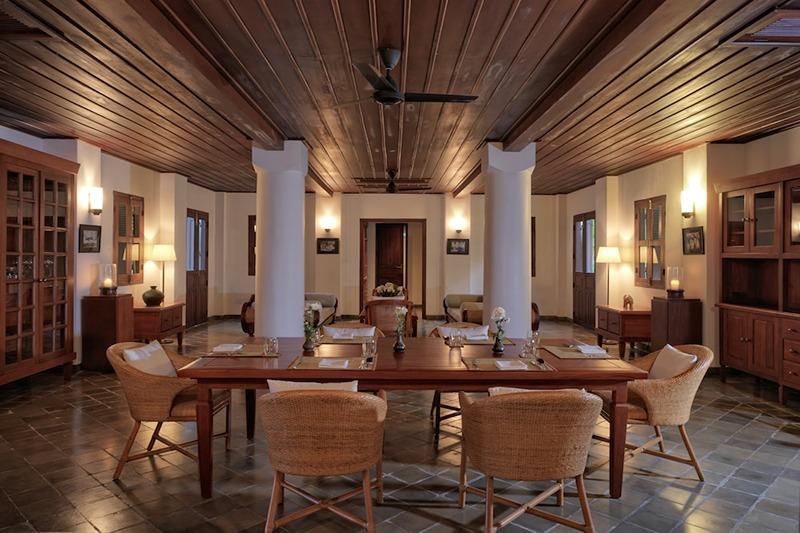 Easia Travel Head OfficeVietnam Head Office4th Floor – ATS hotel,33B Pham Ngu Lao Street,Hoan Kiem District, Hanoi.T: +84 24-39 33 13 62 (ext. 251)FromToKmByDurationRoad conditionVilla Luang PrabangLuang Prabang Airport7kmCar15minGood